 ATIVIDADE DE INGLÊS - 1º ANO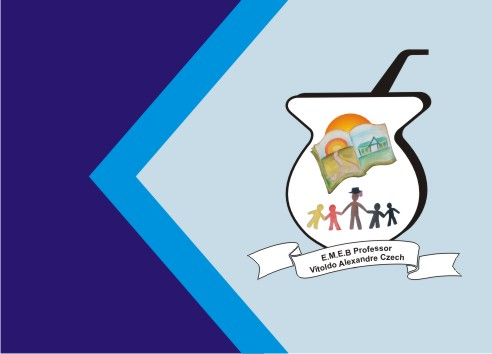 ATIVIDADE DE INGLÊS - 1º ANOCATANDUVAS, MAY 31ST  2021TODAY IS MONDAY AT SCHOOL – NA ESCOLAOBSERVE AS IMAGENS DAS ESCOLAS – SCHOOLS DE DIFERENTES PAÍSES. OBSERVE O QUE ELAS TÊM DE IGUAL E DE DIFERENTE.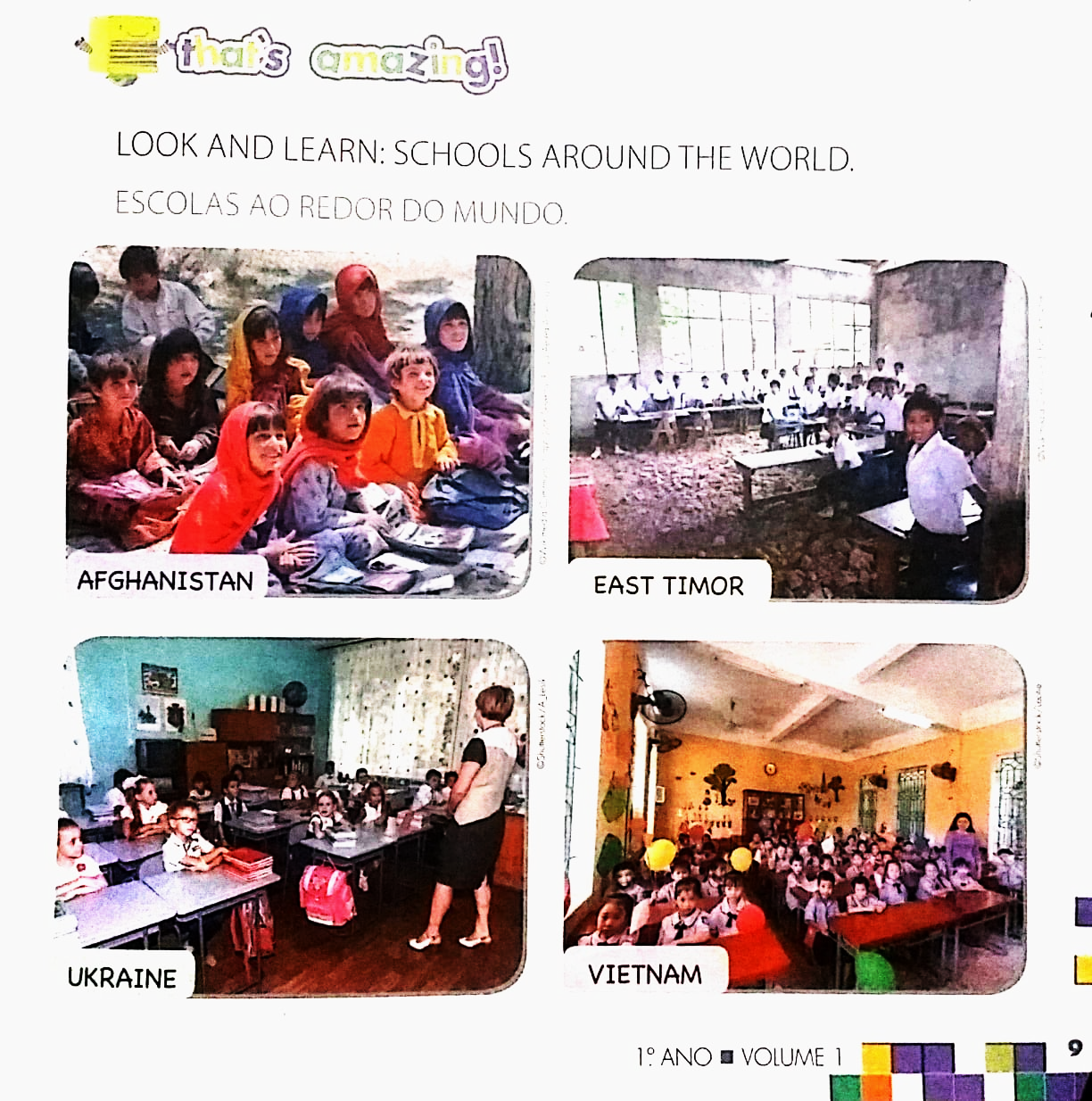 DESENHE A SUA SCHOOL E VOCÊ. CAPRICHE!CONVERSE COM SUA FAMÍLIA SOBRE A IMPORTÂNCIA DA SCHOOL NA SUA VIDA.